小五、小六強化活動新增課程附件**附件所有設計僅供參考，學校/機構可應用自行設計的教材附件  IP1  誘惑果實卡                                 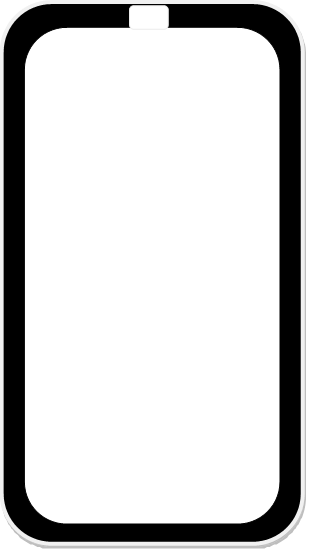 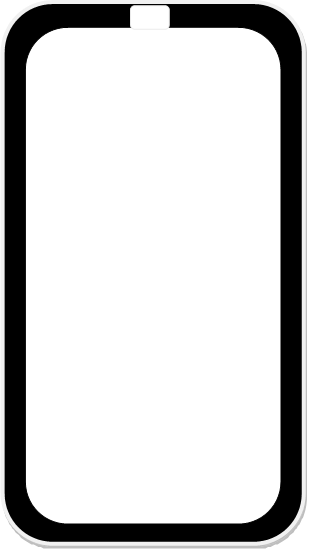 附件  IP2  零誘惑使者手冊          (設計僅供參考)                          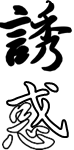 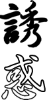 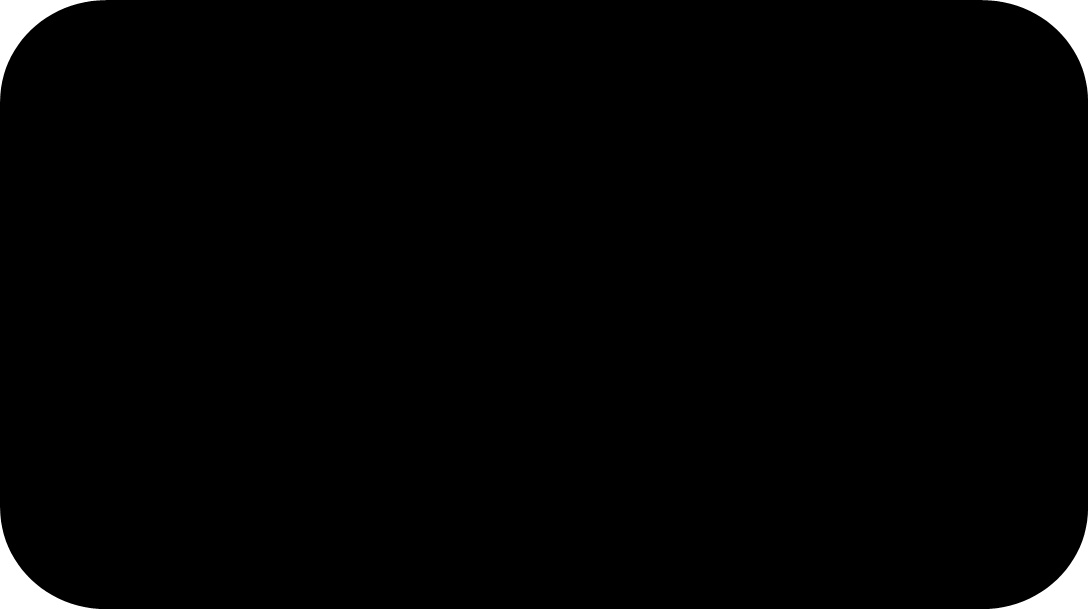 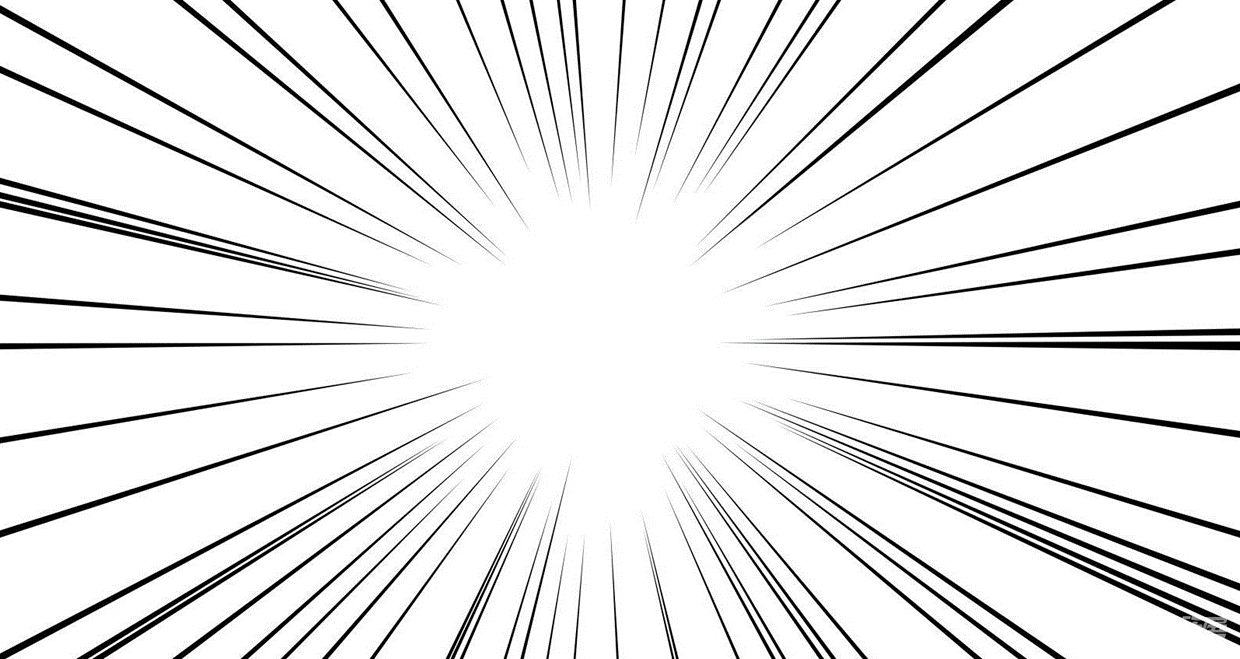 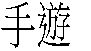 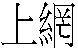 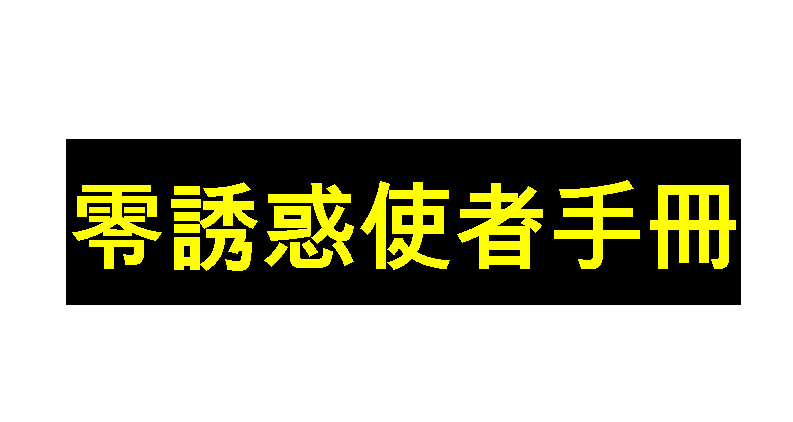 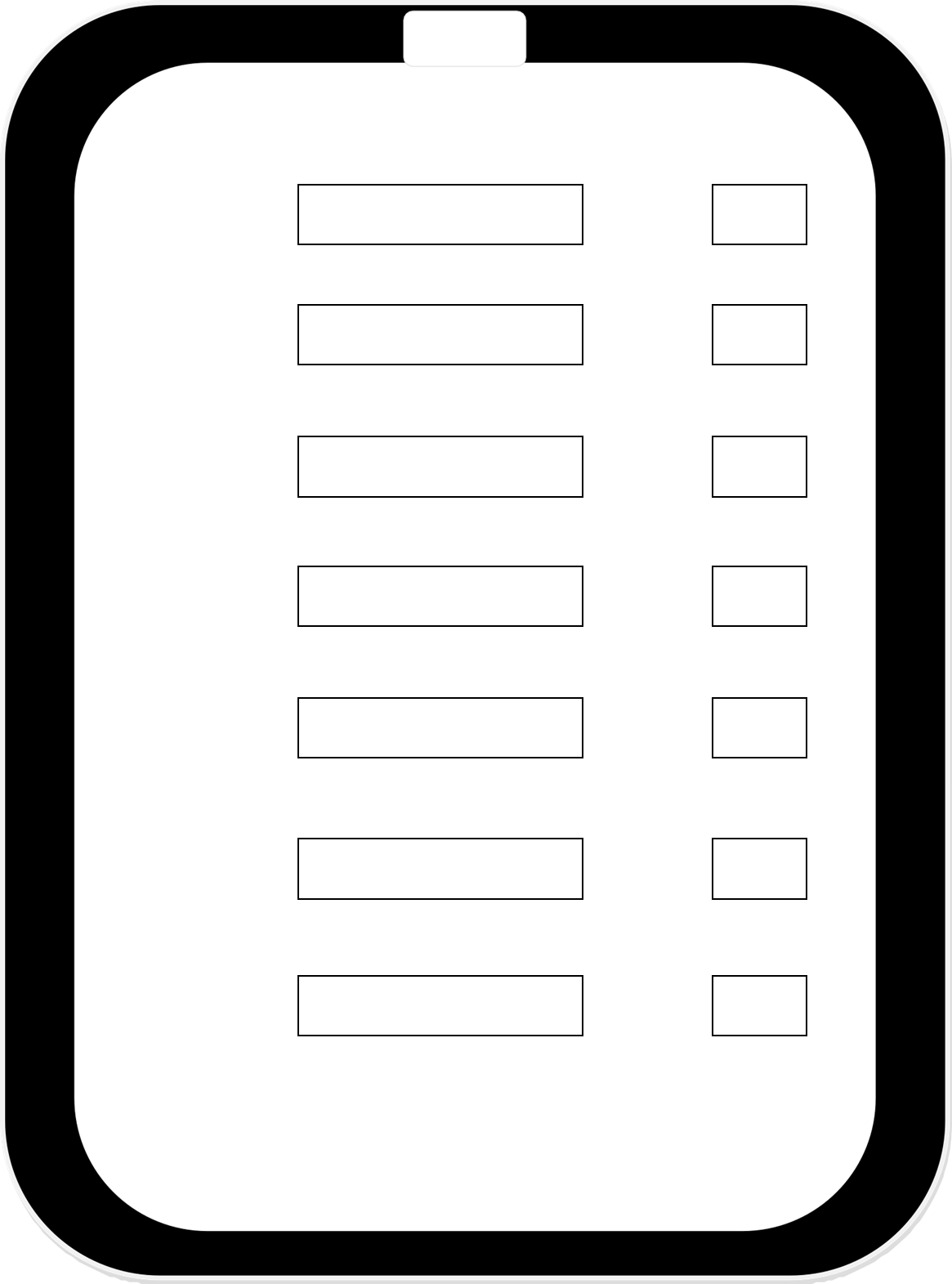 請以正字紀錄次數           下次減少次數 We Chat /Whatsapp /QQ                      －Facebook / IG	－YouTube 抖音	－上網	－手遊	－追劇	－其他	－                     表現良好的項目可以打一個X附件  IP3  誘惑卡                                     附件  IP3  誘惑卡                                     附件  IP3  誘惑卡                                     附件  IP3  誘惑卡                                     附件  IP3  誘惑卡                                     附件  IP3  誘惑卡                                     附件  IP3  誘惑卡                                     附件  IP3  誘惑卡                                     附件  IP3  誘惑卡                                     附件  IP3  誘惑卡                                     附件  IP4  禍害卡                                     附件  IP4  禍害卡                                     附件  IP4  禍害卡                                     附件  IP4  禍害卡                                     附件  IP4  禍害卡                                     附件  IP4  禍害卡                                     附件  IP4  禍害卡                                     附件  IP4  禍害卡                                     附件  IP4  禍害卡                                     附件  IP4  禍害卡                                     附件  IP5  零誘惑襟章                 (設計僅供參考)                               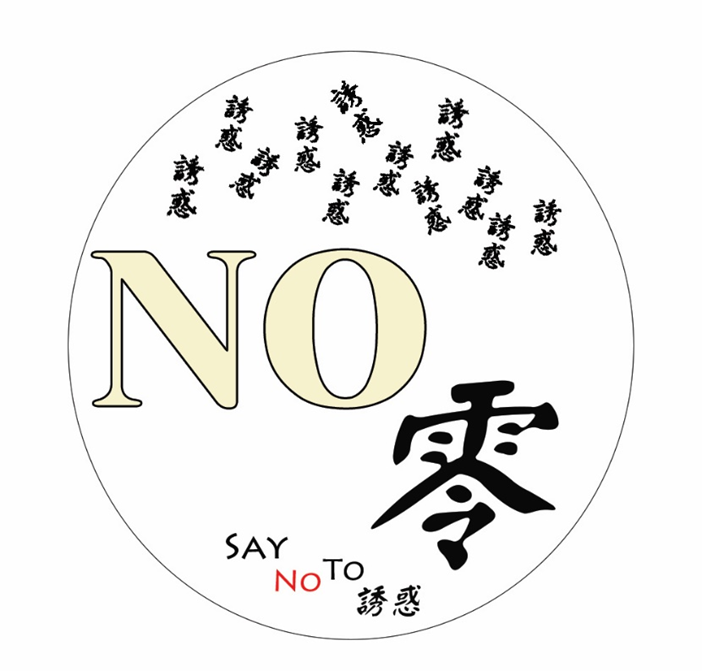 附件  IP6  零誘惑貼紙                (設計僅供參考)                 附件  IP7  情境對白卡                                 主題遊戲一 誰是誘因情境一    行為：開電腦睇 youtube  信念：做咗咁耐功課休息下  結果：睇咗 4 個鐘 youtube 後被阿媽罵  誘惑：睇下呢位 youtuber 先，睇完一集睇多一集情境二    行為：玩手機遊戲  信念：今日放假比自己輕鬆一下  結果：打了很多局被家人收機  誘惑：呢關真係好難打，我一定要過關先得情境三    行為：上網睇最新劇集  信念：今日要睇晒 5 集  結果：掛住追劇集，結果晚上 11 點先做完功課  誘惑：唔睇係學校同其他同學無話題附件  IP8  誘惑體驗情境卡                             主題遊戲二 拒絕誘惑體驗館情境情境一：家中放了很多零食，每次爸爸媽媽不在家的時候我都忍受不了拿來吃， 結果越食越多，停不到口。情境二：今日係 xxx 遊戲兩周年，$20 就買到 100 石，還有特別 LR 特別角色抽， 抽到一定要打晒 D 關升爆佢。情境三：今日我要拍一條打機片上 YouTube情境四：今晚 7:30 係抖音有我最鍾意的主播直播，好期待呀!!附件  IP9  影響卡                                     附件  IP9  影響卡                                     附件  IP9  影響卡                                     附件  IP10  角色卡                                    附件  IP10  角色卡                                    附件  IP11  「樂觀人生」第一話                                     (「內在性」 對 「外在性」思考模式)事件：阿愁與阿樂是足球隊的隊員，在一次足球友誼賽中，雖然大家都盡了全力，可惜最後還是落敗。思考模式 ：阿愁是一個「內在性」思考的人阿愁會認為：「最衰都係自己表現唔好，影響了隊伍，因此令比賽輸了！」阿樂是一個「外在性」思考的人阿樂會認為：「大家都盡了全力去比賽，但對手的隊員實在合作無間，令我們難以突圍，不過今次的經驗可以讓大家有所成長，就算輸了也是值得！」解説：　　將足球比賽的落敗歸咎於自己的表現，認為自己的表現是唯一的落敗原因。實際上，有很多因素導致一場比賽落敗，例如對手太強、對手合作無間、隊友間的默契不足等等。相反，阿樂將足球比賽的落敗歸因於其他外在因素。雖然想法正面，但需要留意會否有推卸責任的情況出現。因此，阿愁與阿樂都需要懂得同時運用「內在性」及「外在性」思考來更樂觀地看待事情，這樣既可避免過份自我責備，也可防止過份推卸責任。附件  IP12  樂觀塔                   (設計僅供參考)                                  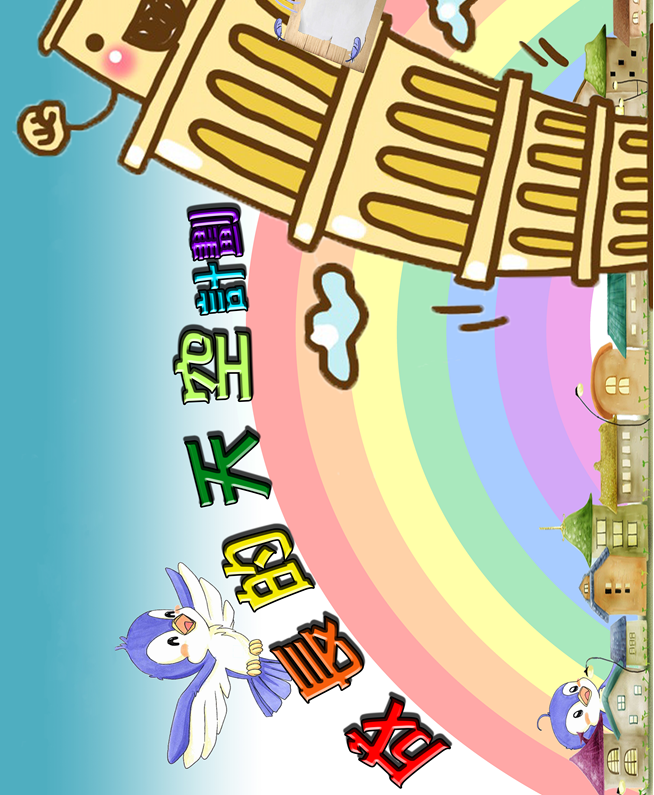 附件  IP13  「樂觀人生」第二話                         (「普遍性」 對 「特殊性」思考模式)事件：阿愁與阿樂，在今次中文默書得到了一百分滿分，但老師並未讚賞他們努力的成果。思考模式 ：阿愁是一個「普遍性」思考的人阿愁會認為：「自己的努力、優點及成果得不到別人的賞識，做甚麼事都不會有人懂得欣賞自己！」阿樂是一個「特殊性」思考的人阿樂會認為：「今次得不到別人的欣賞，不代表其他事情不會，只要自己繼續努力的話，一定會有人留意到，今次只不過是個別的事件而已。」解説： 　　將今次得不到別人的欣賞，看爲所有事情都不會得到別人的賞識，是一種『以偏概全』的想法，將一件事的結果普及到所有的事情上，這種消極的想法會讓人產生放棄的態度。事實上，每一次都是獨立的事件，就算今次老師沒有留意到，也不代表其他事情/事件沒人留意到。　　相反，阿樂認為這次是個別的事件，只是一次特殊的事情，在其他事情上並不會受到影響，只要安守自己的本份，必定有被賞識的機會。附件  IP14   心聲卡                     (設計僅供參考)              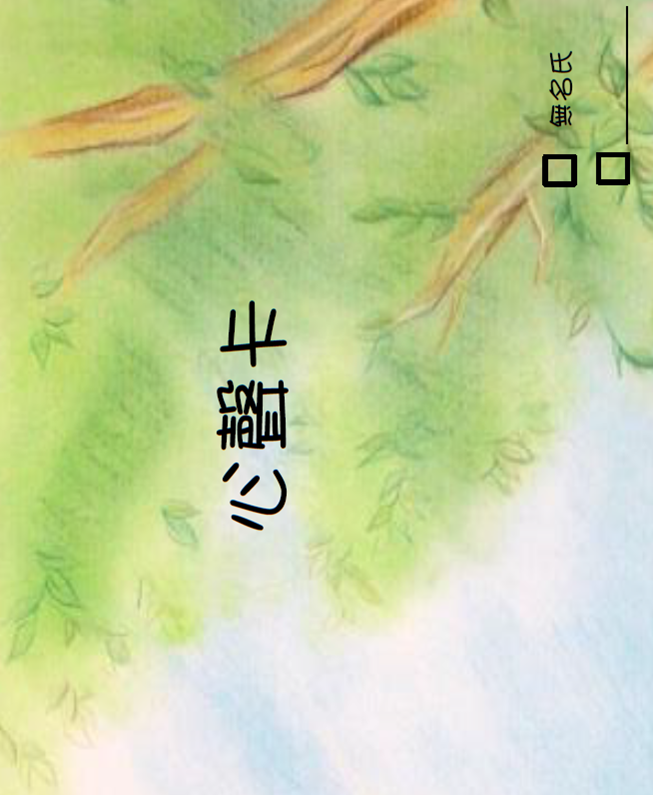 附件  IP14   心聲卡                                  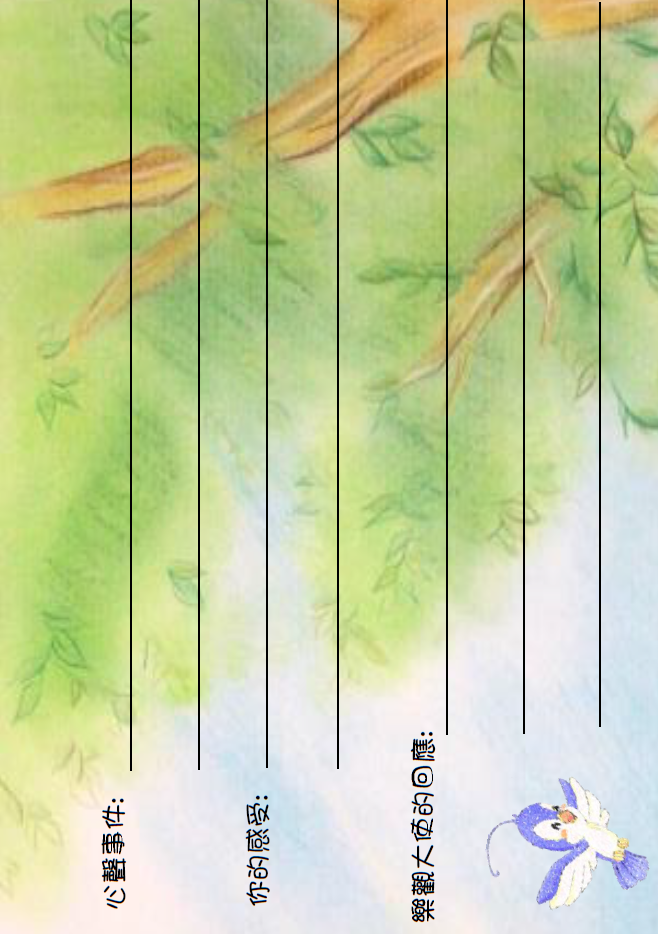 附件  IP15  「樂觀人生」第三話                        (「永久性」 對 「暫時性」思考模式)事件：阿愁與阿樂，在今次數學科考試不合格。思考模式 ：阿愁是一個「永久性」思考的人阿愁會認為：「看來我的數學科考試永遠都不會合格了，我真係唔想上數學堂了！」阿樂是一個「暫時性」思考的人阿樂會認為：「我在今次數學科考試的準備真的不足，下一次就不會有這樣的結果了！」解説 ：　　阿愁將今次的數學科考試失準，想成自己的數學科成績永遠都不會合格，這種想法容易讓人產生逃避或放棄的態度。事實上，今次的結果並不能代表以後的情況，如果因為今次的情況放棄數學，即是放棄進步及改善的機會。　　相反，阿樂認為這次是「暫時性」的情況，每一次考試都是個別的情況，就算今次失手，也不代表以後不會成功。　　因此，組員應該學懂不怕失敗，勇於嘗試，只要釐清失敗的原因，加以改進，成功自然在望。附件  IP16  樂觀感三個向度                            樂觀感的三個向度(內在性 對 外在性)(普遍性 對 特殊性)(永久性 對 暫時性)附件  P1  四種溝通模式                                沙維雅溝通模式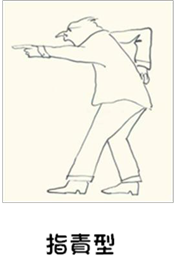 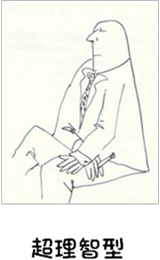 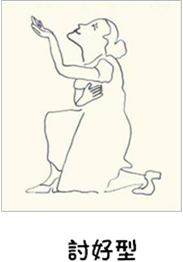 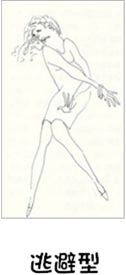 附件  P2   樂觀大使委任狀               (設計僅供參考)             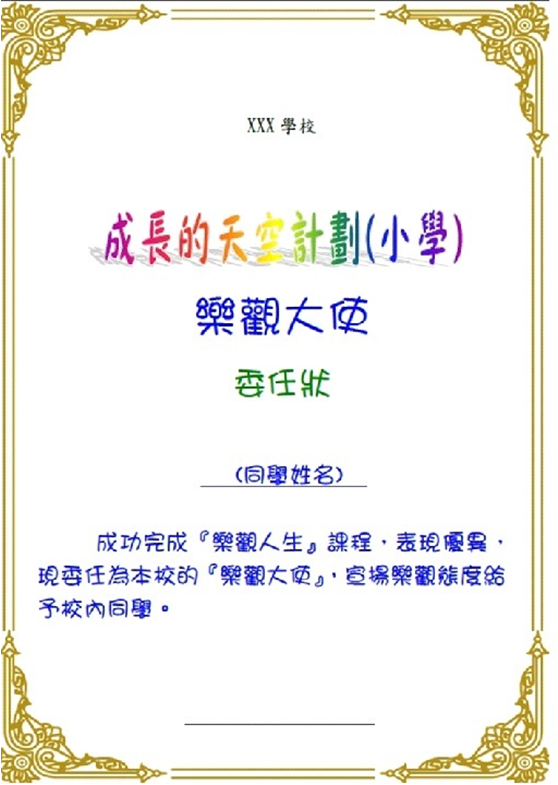 附件  P3   樂觀大使章                 (設計僅供參考)                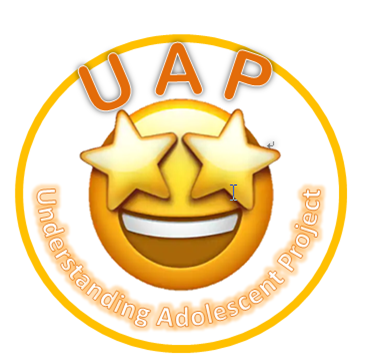               課節編號小五小五小五小五小六小六小六小六              課節編號第一節第二節第三節家長節第一節第二節第三節家長節IP1—誘惑果實卡IP2—零誘惑使者手冊IP3—誘惑卡IP4—禍害卡IP5—零誘惑襟章IP6—零誘惑貼紙IP7—情景對白卡IP8—誘惑體驗情境卡IP9—影響卡IP10—角色卡IP11—樂觀人生第一話IP12—樂觀塔IP13—樂觀人生第二話IP14—心聲卡IP15—樂觀人生第三話IP16—樂觀感三個向度P1—四種溝通模式P2—樂觀大使委任狀P3—樂觀大使章吸毒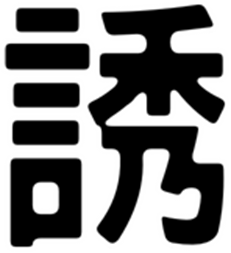 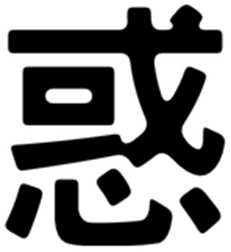 賭博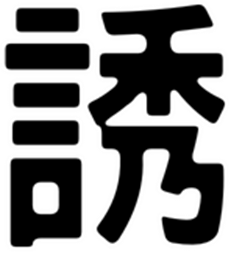 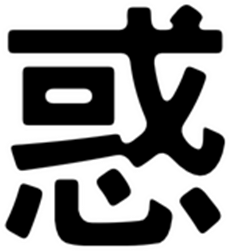 偷東西打機追劇Facebook抖音YoutubeWhatsapp微信課金睡覺運動做功課吃小食聽歌做家務Look手機做Youtuber神經錯亂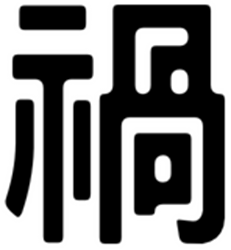 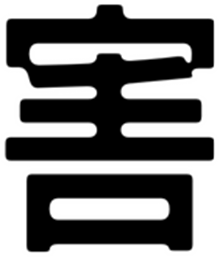 成癮失去金錢失去家人犯法入獄浪費時間被父母責備沉迷影響健康上課時沒有精神欠交功課影響成績失去自我過份尋求別人認同沉迷網絡世界而脫離現實害怕與人接觸影響情緒健康影響學業影響社交影 響父母關係影響影 響影響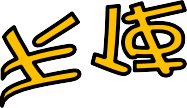 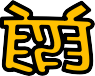 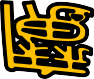 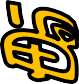 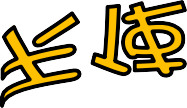 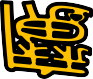 天使魔鬼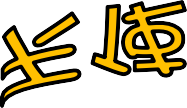 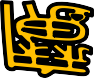 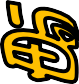 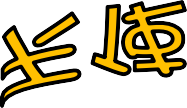 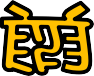 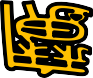 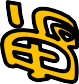 